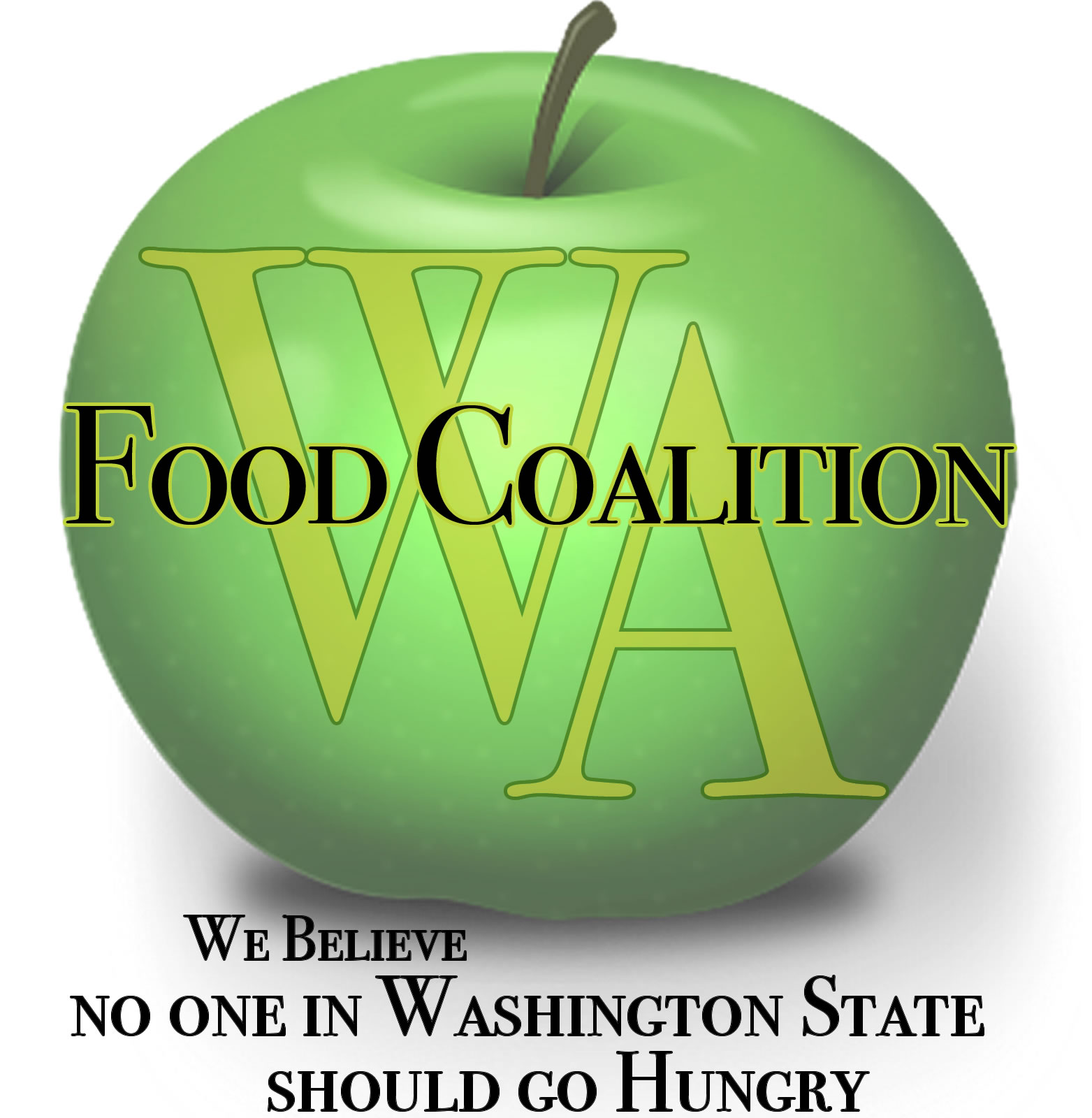 Food Assistance Advisory Committee MtgAugust 24, 2021         1 -2:30 p.m.AGENDA1:00	Welcome / Introductions – Be camera ready! Changes due to Delta variant increase? 1:15	Approval of Minutes from June 17th Meeting1:20	WSDA Updates – Kim EadsSupplemental Grants UpdatePending Capacity Needs Assessment with UW and HAHFlexible Funding Grants sub-committeeFeedback on WSDA Conference Session Topics  General funding updateFresh Boxes – WSDA Food Assistance Fresh Boxes, TEFAP & CFAP AlternativeTEFAP Risk AssessmentTEFAP Supply Chain Issues1:50 	   Review work in progress:Subcontractor Resources Task Force - on holdStatewide Nutrition Policy – Kate /TrishAd Hoc Committee on Grant Process - Read attached reportCapacity Grant Improvement Survey report – Read attached reportHarvest Against Hunger Update2:05	Discussion topics:In-take Requirements Subcommittee Report out – MichelleInitial response to remove the collection of addresses for TEFAPWhat do people need going forward? Smoke and Heat Policies – How are you handling it? PPE?WFC Conference updates, September 29th – October 1st, 2021  2:25	Good of the Order:  Contractor Calls - Next call: this Friday, August 20th 				then again on September 17th			           	Contractor calls are meeting one a month.			          	General Focus Calls – Next call: September 7th, 9 a.m.   			          	General Focus calls are meeting one a month.			          	WFC Board Meeting – September 29th at 10:30 a.m.	2:30 	    Close